Положениео проведении легкоатлетического мини-полумарафона «Мещерский»Цели и задачи:1.Пропаганда физической культуры и спорта, здорового образа жизни.2. Популяризация бега на длинные дистанции.3. Установление дружественных связей среди любителей бега.4. Выявление сильнейших спортсменов.5. Подготовка к участию в массовых соревнованиях.Организаторы пробега: КЛБ «Сенеж».Время и место проведения:Пробег проводится 20 ноября 2016 года по адресу: г. Москва, Мещерский проспект, по беговым дорожкам Мещерского парка (см. схему трассы). Место старта находится в Мещерском природном парке (координаты 55.666938, 37.405777). Выдача номеров будет проводиться с 09.20 до 9.50 20 ноября 2016 года на месте старта.Старт в 10.00 часов 20 ноября 2016 г.Программа и участники:В программу соревнований входит дистанция 10 и 21,1 км.Общее число участников на все дистанции ограничено лимитом 20 чел.	Как добраться до места проведения пробега:              Старт расположен от станции Сколково пригородных электричек Киевского направления примерно в 1,5км (см. схему места старта).Дистанции:10 и 21,1 км.Трасса:Кругового типа с длиной круга 5,275 км. Покрытие – твердые дорожки. Развороты на 
180 градусов – в месте Старт/Финиш при уходе на 2-й, 3-й и 4-й круги10 км – 2 круга;21,1 км – 5 круговСтартовый взнос:отсутствует.Награждение участников: не проводится.Питание:Вода, чай, компот, печенье. Регистрация только предварительная, проводится по адресу (URL): https://www.zareg.me/725/. Регистрация начинается 8 октября 2016 г. и заканчивается по достижению лимита участников. В день старта регистрация не проводится.Перерегистрация производится по обоюдному согласию передающего и принимающего заявку на участие.Протесты:Все протесты относительно результатов соревнований, нарушений прохождения трассы и т.д. подаются по электронной почте по адресуclb-senez@yandex.ru до 25 ноября 2016 г. включительно.	Контакты:	Электронная почта:clb-senez@yandex.ru		Данное положение является официальным вызовом на соревнование.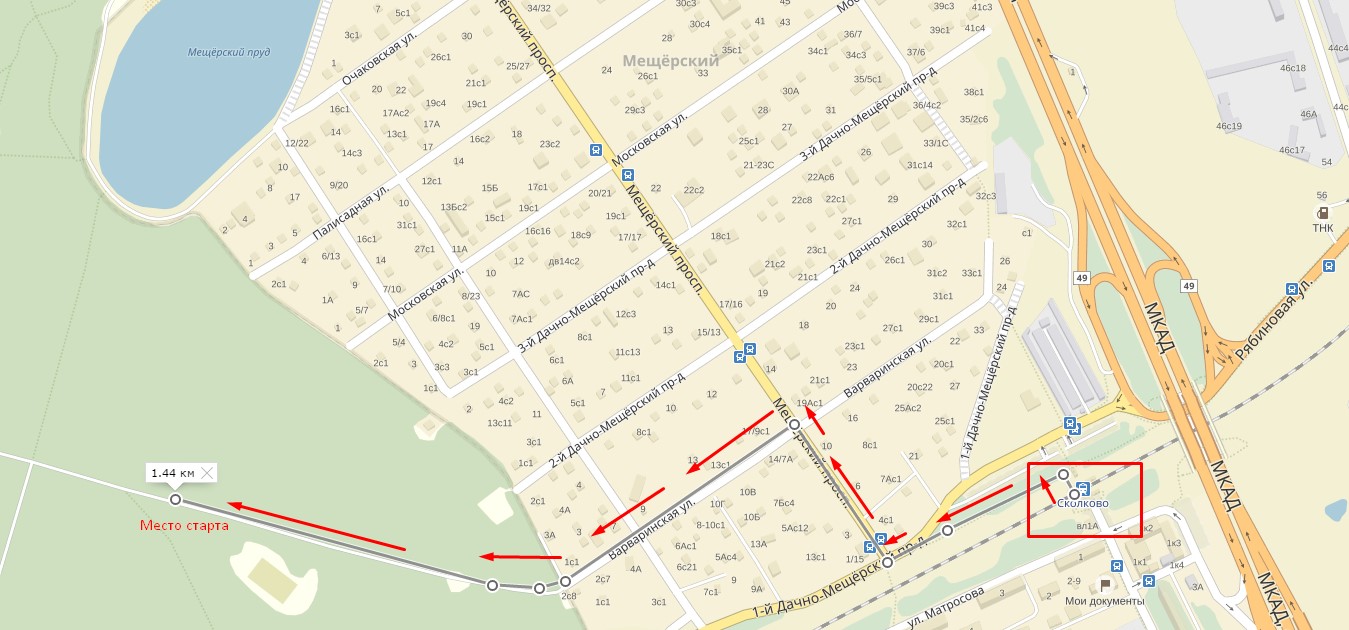  Место старта. Путь от платформы Сколково.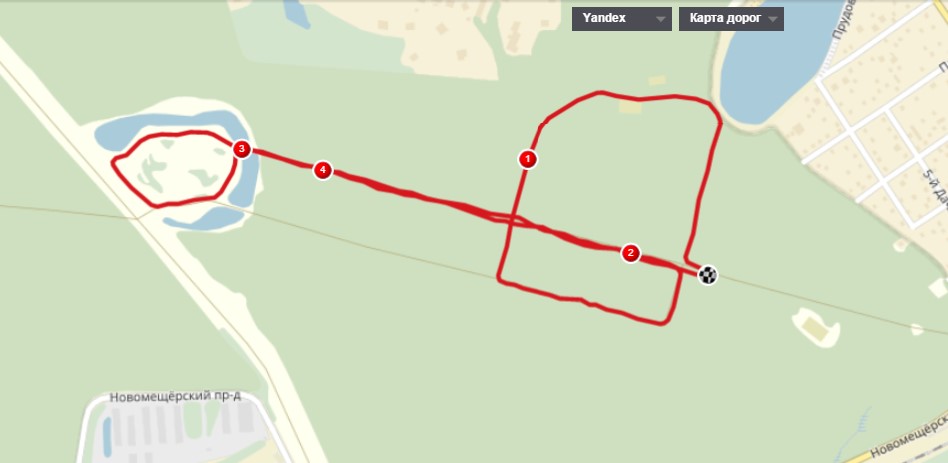 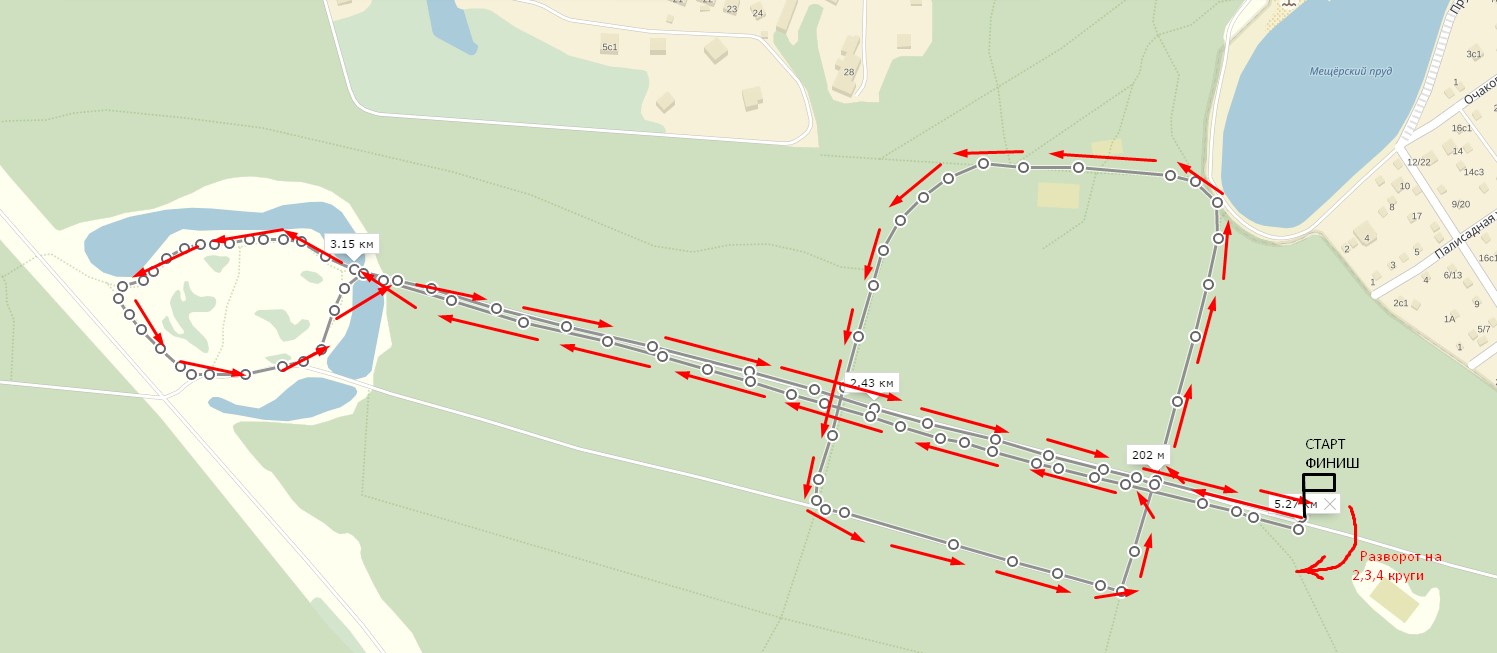 Схема трассы. Для 10 км – 2* 5 км. Для ПМ – 4*5,275 км.